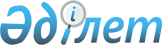 О предоставлении льгот отдельным категориям гражданРешение Кызылординского городского маслихата от 27 октября 2017 года № 113-17/5. Зарегистрировано Департаментом юстиции Кызылординской области 10 ноября 2017 года № 6020
      В соответствии статьи 44 Закона Республики Казакстан от 12 декабря 1995 года "О государственных наградах Республики Казахстан" и подпунктом 15) пункта 1 статьи 6 Закона Республики Казахстан от 23 января 2001 года "О местном государственном управлении и самоуправлении в Республике Казахстан" Кызылординский городской маслихат РЕШИЛ:
      1. Для социальной поддержки граждан, награжденны до 1 января 1996 года орденами "Отан", "Даңқ", удостоенным высшей степени отличия – звания "Халық Қаһарманы", почетных званий республики - предоставить льготу за счет средств местного бюджета ежемесячно в размере 1,9 месячных расчетных показателей.
       2. Настоящее решение вводится в действие со дня официального опубликования.
					© 2012. РГП на ПХВ «Институт законодательства и правовой информации Республики Казахстан» Министерства юстиции Республики Казахстан
				
      Председатель внеочередной ХVІІ сессии
Кызылординского городского маслихата

Г. ЖАКСЫЛЫКОВ

      Секретарь Кызылординского
городского маслихата

Р. БУХАНОВА

      "СОГЛАСОВАНО"
Руководитель государственного
учреждения "Управление координации
занятости и социальных программ
Кызылординской области"
___________________ М. ЕРГЕШБАЕВ
"25" октября 2017 г.
